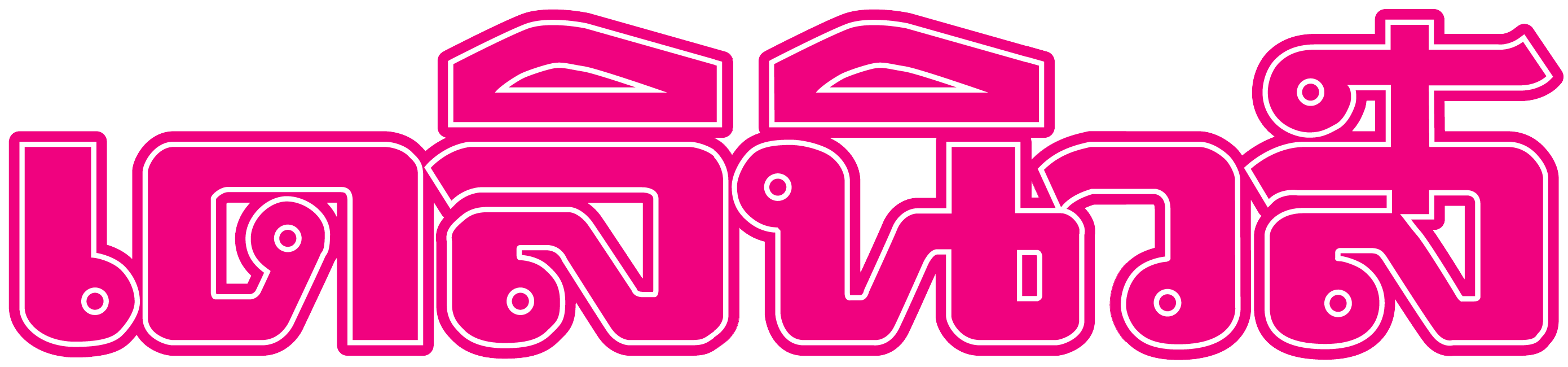 ข่าวประจำวันศุกร์ที่ 22 มิถุนายน  2561 หน้าที่ 14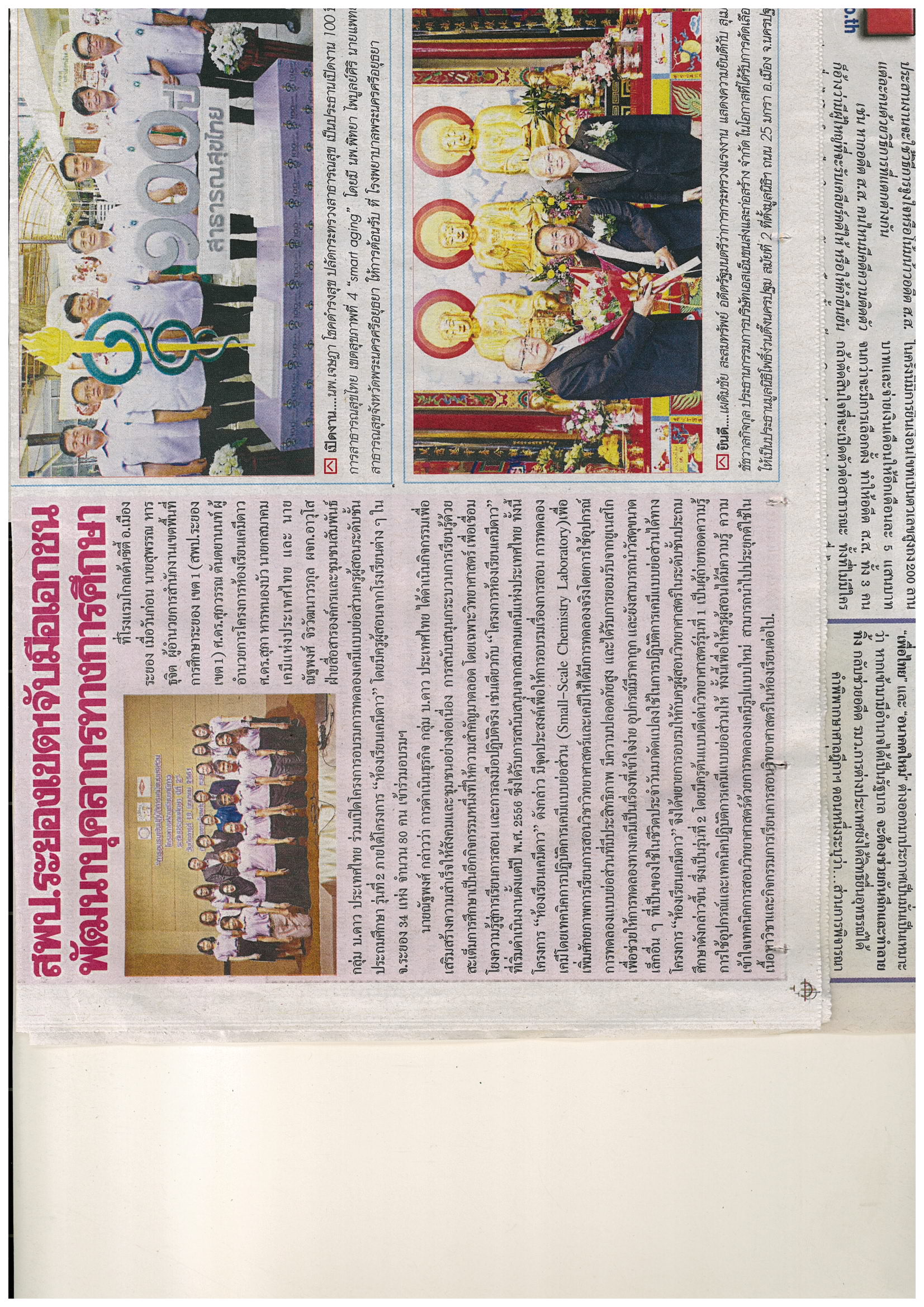 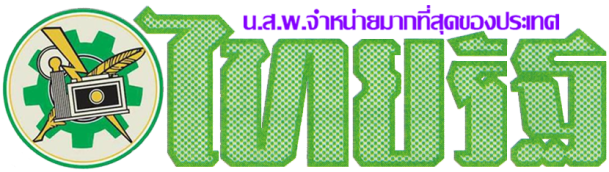 ข่าวประจำวันศุกร์ที่ 22 มิถุนายน  2561 หน้าที่ 15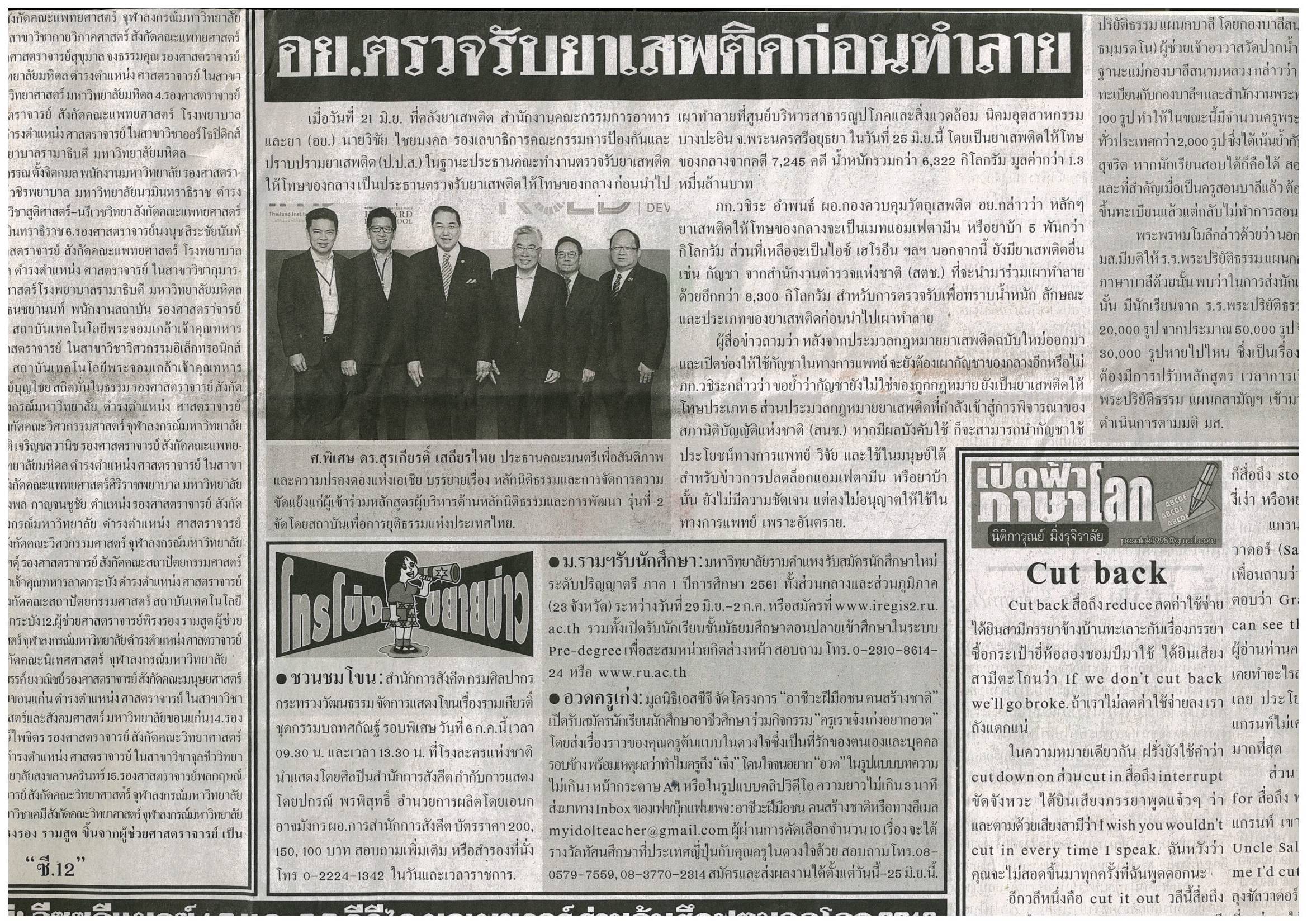 